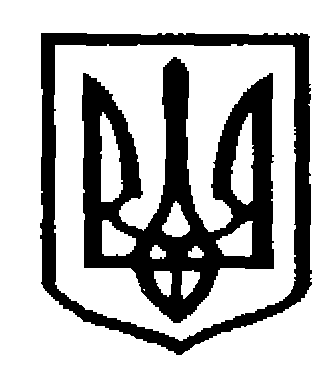 У К Р А Ї Н АЧернівецька міська радаУ П Р А В Л I Н Н Я   О С В I Т Ивул. Героїв Майдану, .Чернівці, 58029 тел./факс (0372) 53-30-87,  E-mail: osvitacv@gmail.com. Код ЄДРПОУ №02147345Про організацію та проведення заходів з питань безпеки життєдіяльності учасників освітнього процесу на час зимових канікул	Управління освіти направляє для керівництва у роботі лист Міністерства освіти і науки України від 06.12.2021 № 1/21250-21 «Про організацію та проведення заходів з питань безпеки життєдіяльності учасників освітнього процесу на час зимових канікул», що додається.Додаток: на 2 арк. Начальник управління освіти  Чернівецької міської ради                                                 Ірина ТКАЧУКІрина Застанкевич, 53-30-87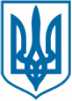 МІНІСТЕРСТВО ОСВІТИ І НАУКИ УКРАЇНИпр. Перемоги, 10, м. Київ, 01135, тел. (044) 481-32-21, факс (044) 481-47-96
E-mail: mon@mon.gov.ua, код ЄДРПОУ 38621185Про організацію та проведення заходів з питань безпеки життєдіяльності учасників освітнього процесу на час зимових канікулШановні колеги!На виконання пункту 13 розділу V Положення про порядок проведення навчання і перевірки знань з питань охорони праці та безпеки життєдіяльності в закладах, установах, організаціях, підприємствах, що належать до сфери управління Міністерства освіти і науки України, затвердженого наказом Міністерства освіти і науки України від 18.04.2006 № 304 (в редакції наказу Міністерства освіти і науки України від 22.11.2017 №1514), зареєстрованого в Міністерстві юстиції від 14.12.2017 за № 1512/31380, з урахуванням вимог постанови Кабінету Міністрів України від 09 грудня 2020 року № 1236 «Про встановлення карантину та запровадження обмежувальних протиепідемічних заходів з метою запобігання поширенню на території України гострої респіраторної хвороби COVID-19, спричиненої коронавірусом SARS-CoV-2» (із змінами) та з метою посилення контролю за збереженням життя й здоров'я вихованців, учнів та студентів, попередження надзвичайних ситуацій в закладах освіти Міністерство освіти і науки України просить провести заходи перед початком зимових канікул, новорічних та різдвяних свят, а саме:організувати проведення первинних інструктажів зі здобувачами освіти з питань безпеки життєдіяльності перед початком зимових канікул, новорічних та різдвяних свят (зокрема з питань дотримання правил пожежної безпеки, техногенної безпеки та безпеки дорожнього руху, профілактики шлунково-кишкових захворювань, дотримання правил гігієни у період поширення епідемічних захворювань, поводження в громадських місцях з незнайомими людьми та підозрілими предметами, при користуванні2громадським транспортом, безпечне перебування біля річок та водоймищ, що вкриті кригою, при використанні піротехніки тощо) з реєстрацією у відповідних журналах;у разі організації урочистих заходів з нагоди новорічних та різдвяних свят із безумовним дотриманням обмежень задля запобігання поширенню гострої респіраторної хвороби COVID-19, спричиненої коронавірусом SARS- CoV-2:забезпечити вільний доступ до первинних засобів пожежогасіння в приміщеннях святкових залів;не використовувати легкозаймисті прикраси, несправні освітлювальні гірлянди, що можуть загорітися, а також ялинки, які необроблені спеціальним розчином;категорично заборонити використання феєрверків, петард, інших піротехнічних виробів;забезпечити вільні проходи на шляхах евакуації та, у разі потреби, відкриття дверей запасних виходів;провести роз'яснювальну роботу серед здобувачів освіти щодо правил поведінки в умовах низьких температур, попередження випадків переохолодження та обморожень, порядку надання домедичної допомоги постраждалим внаслідок нещасних випадків;видати розпорядчий документ про дотримання правил пожежної та техногенної безпеки, а також заборони експлуатації несправних приладів опалення та саморобних нагрівальних приладів в будівлях та приміщеннях закладів освіти;перевірити знання загальної інструкції з пожежної та техногенної безпеки у працівників охорони, вахтерів, чергових служб об'єктів та операторів котелень, а також порядок здійснення контролю за додержанням протипожежного стану, огляду територій й приміщень, порядку знеструмлення електромережі та дій у разі виявлення пожежі, або спрацювання засобів пожежної сигналізації та автоматичного пожежогасіння;перевірити наявність планів евакуації на випадок пожежі або інших надзвичайних ситуацій з обов'язковим позначенням маршрутів евакуації, місць розташування первинних засобів пожежогасіння та електричних щитків, із дублюванням, у разі потреби, англійською мовою.Питання щодо безпеки життєдіяльності учасників освітнього процесу під час зимових канікул тримати на постійному контролі.З повагоюЗаступник Міністра                                                                       Віра РОГОВАВіталій Міщенко, 287 89 2722.12.2021  № 01-31/3248Керівникам закладів освіти Чернівецької територіальної громади